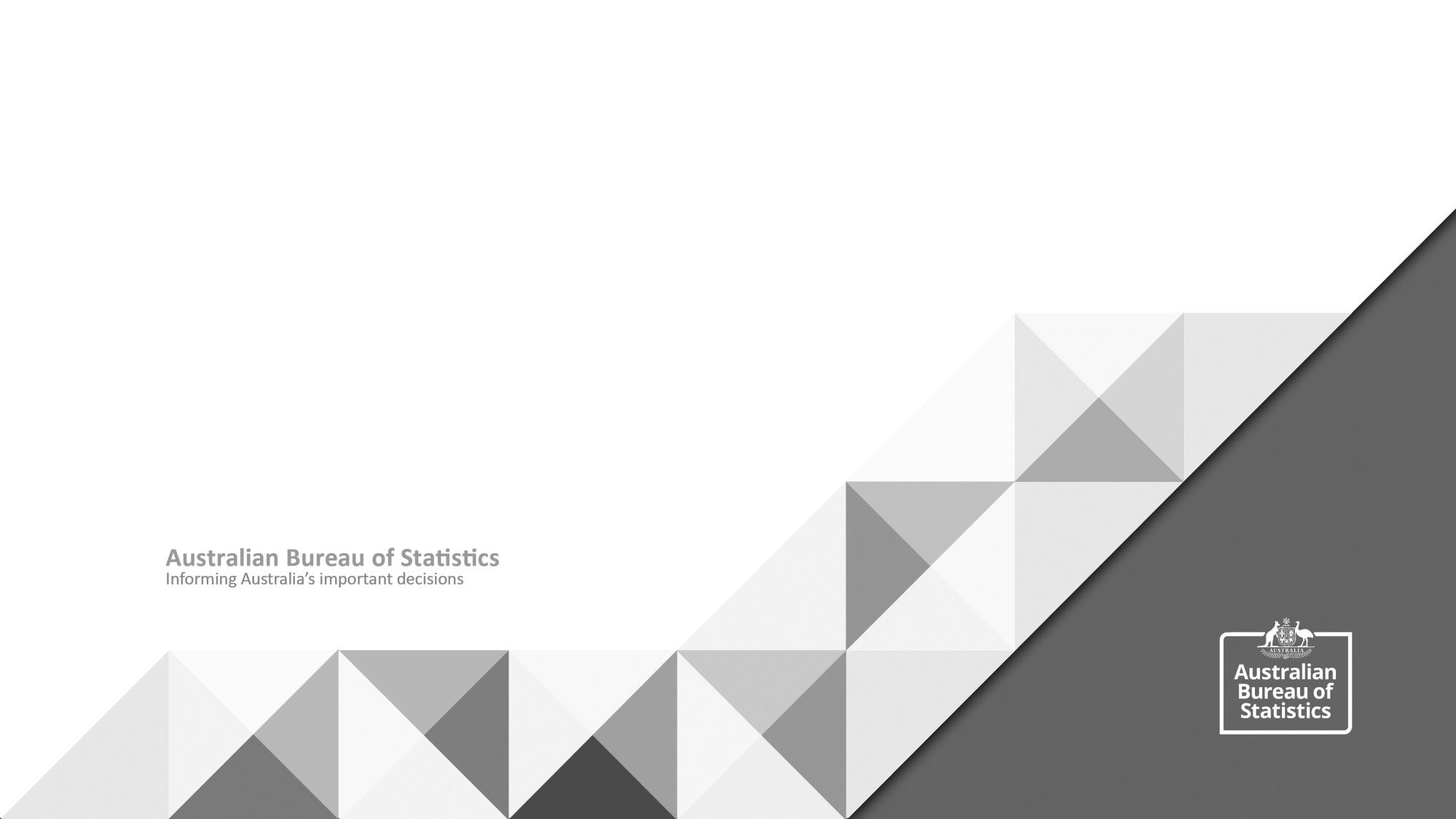 DataLab Safe Researcher TrainingGeneral HousekeepingOverviewPart 1 - Working togetherBreak (10 minutes)Part 2 - Maintaining data confidentialityBreak (10 minutes)Part 3 - Statistical disclosure control• ABS vision• Shared accountability• Five Safes Framework• What is it?• Why it’s important• Your role and the ABS’ role• How might disclosure occur?• Making outputs safe• Rules of thumb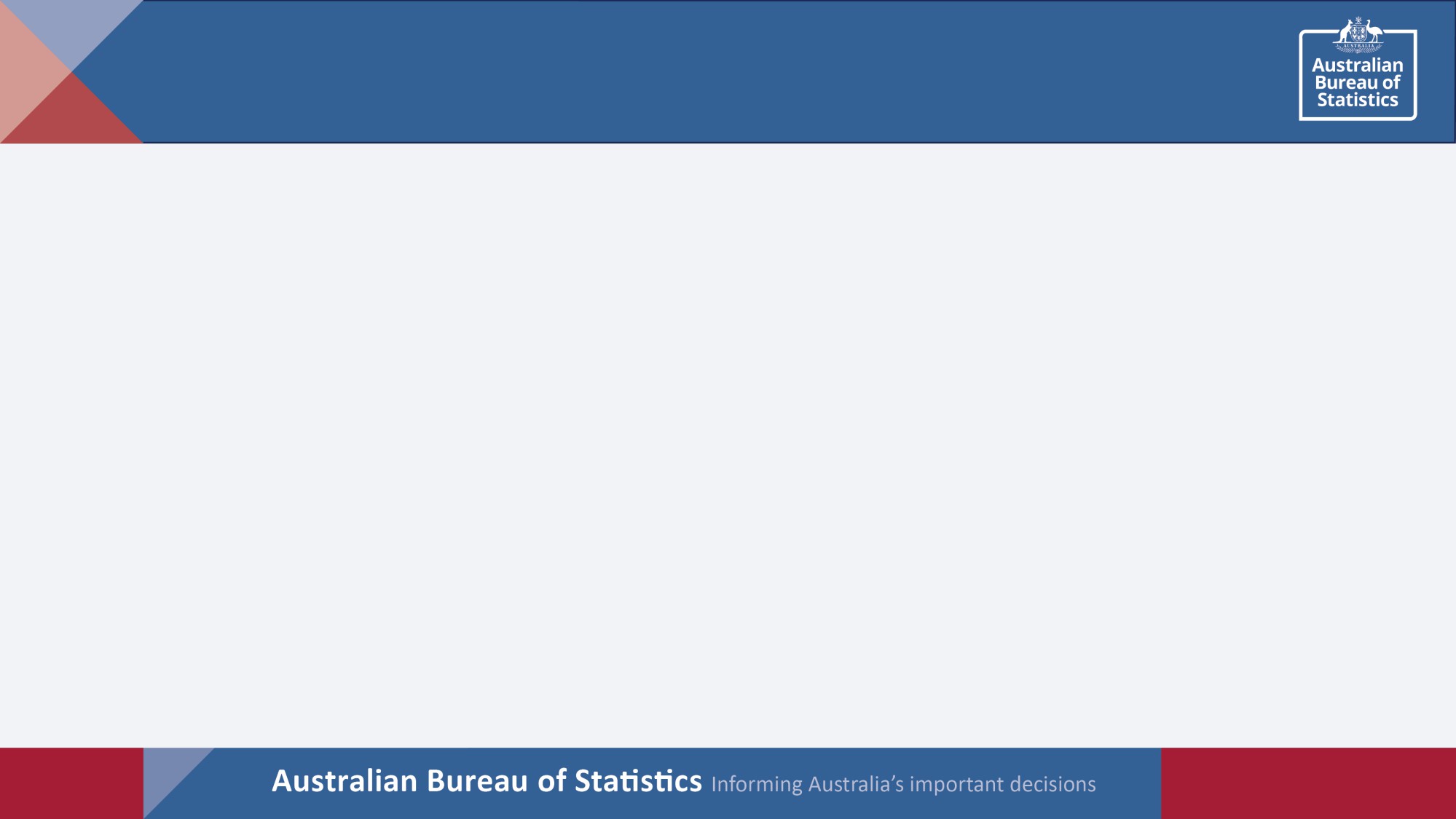 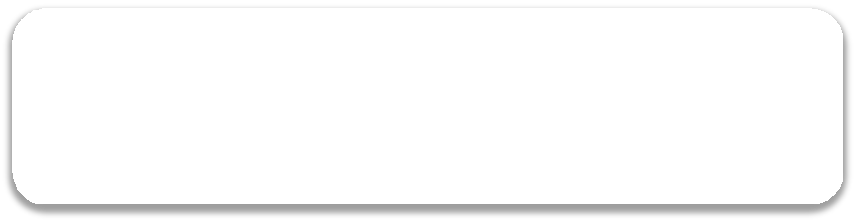 2Training outcomes - At the end of today you will▪ Understand your and the ABS’ roles in sharedaccountability around the access and use of detailedmicrodata in the DataLab▪ Understand how the five safes framework underpins ABSdisclosure risk assessment▪ Know how to apply statistical disclosure control3IntroductionIn 30 seconds (or less) introduce yourself and tell us:•    The data you will be working with, i.e., MADIP, BLADEor other survey data•    Your role on the project, i.e., analyst or manager/support person4How much do you already know?Q1: When should the confidentiality of data be protected?A.      Only if the data are sensitive.B.      Unless the data are already in the public domain. C.      When data are deemed to be personal.D.      Always.the wrong thing.Evaluation of first exerciseKnowledgeGeneralistSpecialist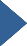 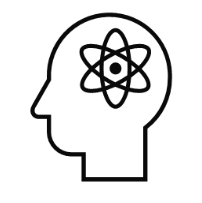 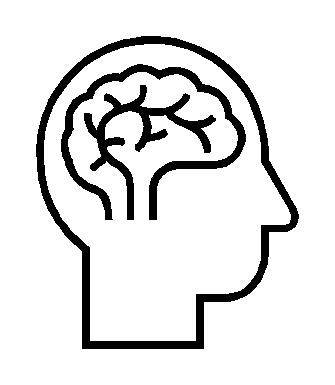 Q1 –Q4ExperienceToday: mostly obvious, lots of thinking6Video: Dr Felix RitchieAssociate Professor, University of the West of EnglandConsider what could go wrongFive safes framework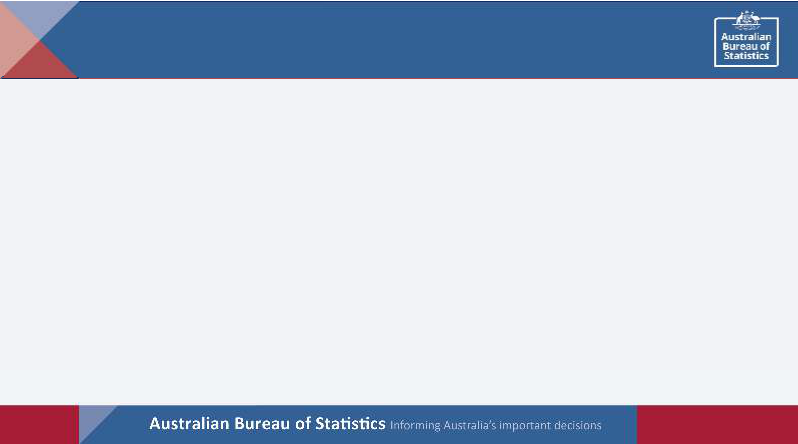 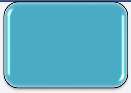 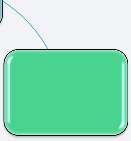 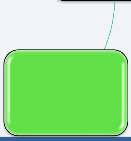 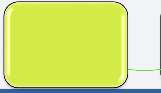 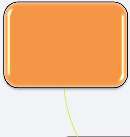 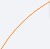 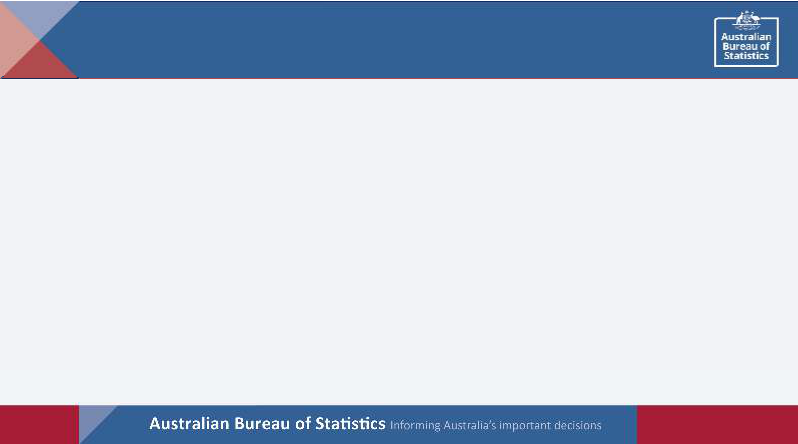 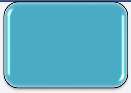 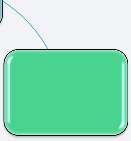 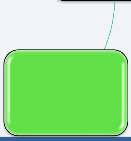 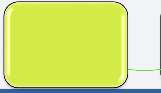 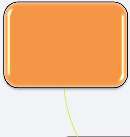 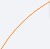 SafePeopleIs the researcher appropriatelyauthorised to access and use the data?Are the statistical results non-disclosive?SafeOutputsSafeProjectsIs the data to be usedfor an appropriatepurpose?Has appropriate andsufficient protection beenapplied to the data?SafeDataSafeSettingsDoes the access environment prevent unauthorised use?Exercise: Five safes - ControlAccess to detailed microdata in the DataLabRisk: What is the overall disclosure risk?LowHighMed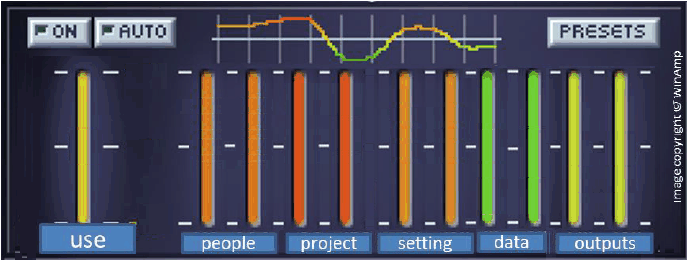 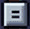 riskLowAdapted based on image from ‘Five Safes: designing data access for research’, Desai, T, Ritchie, F and Welpton, R, 2016Five safes – Other ABS data types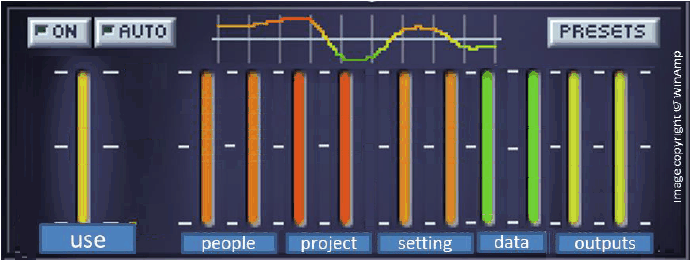 Detailed microdata in the DataLab                                    Microdata downloadRisk                                                                                                                                                    RiskABS TableBuilder                                                             ABS websiteRisk                                                                                                                                                   RiskFive safes - data➢	All data in the DataLab should be treated as potentially disclosive➢	Disclosure risks can be largely managed by non-statistical processes➢	Detailed data is available for use by researchers in the DataLab, but the final outputs need to be checked for disclosure before being released for use outside the DataLabVideo: Dr Felix RitchieAssociate Professor, University of the West of EnglandRecap of part 1✓   Shared accountability is critical to safe and effective useof microdata✓   The ABS has adopted the five safes framework formanaging disclosure risk✓   Collaboration and feedback will improve ABS microdataand access processes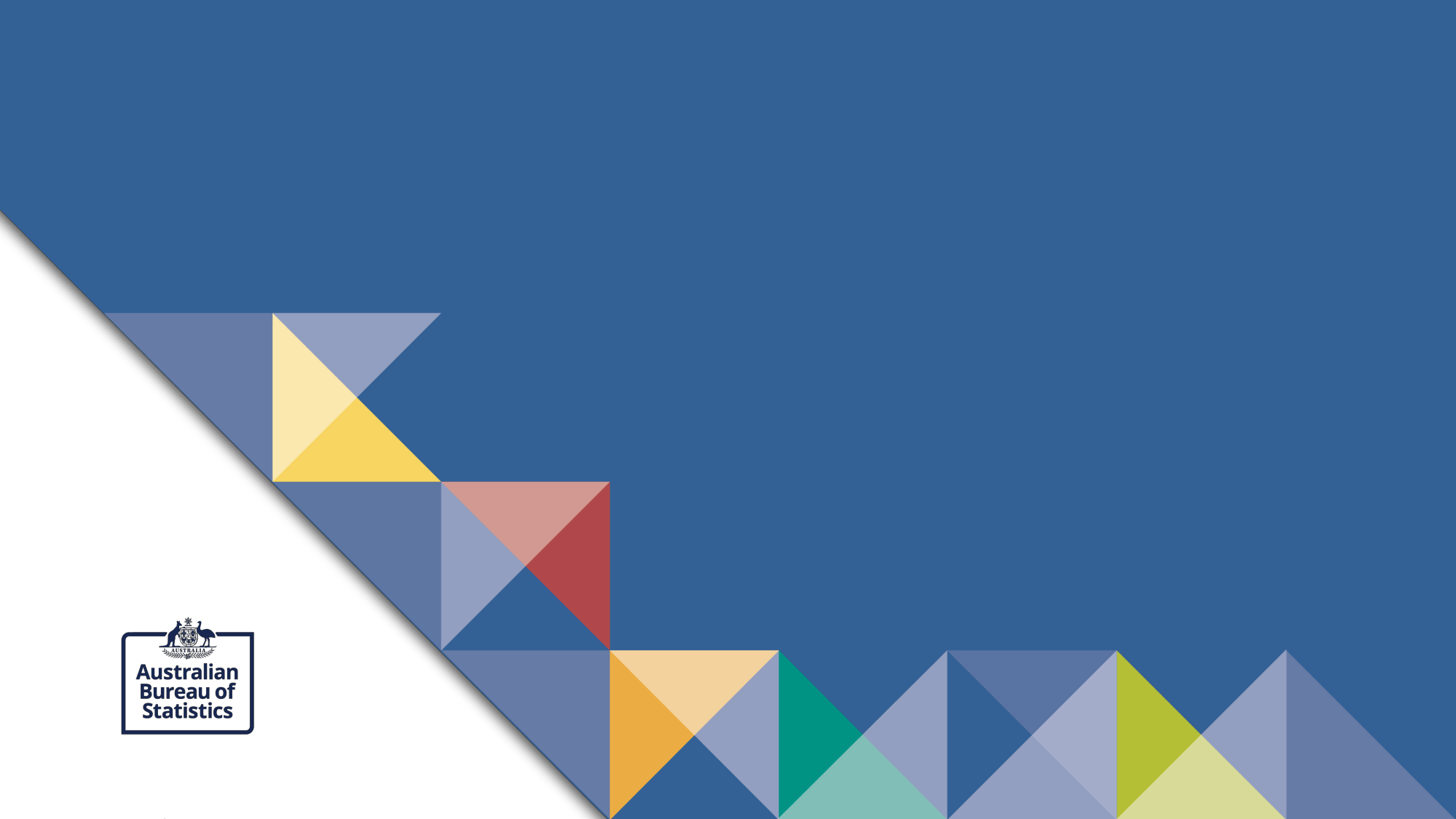 Break – 10 minsOverviewPart 1 - Working together(50 minutes)Break (10 minutes)Part 2 - Maintaining data confidentiality(40 minutes)Break (10 minutes)Part 3 - Statistical disclosure control(50 minutes)• ABS vision• Shared accountability• Five Safes Framework• What is it?• Why it’s important• Your role and the ABS’ role• How might disclosure occur?• Making outputs safe• Rules of thumb16Discussion▪  Question: Is confidentiality our highest priority for microdata inthe DataLab?▪  Answer: No➢     Our highest priority is providing researchers access to useful microdata➢     Confidentiality is now a constraint▪  But: We need a high priority on confidentiality when data ismade public (covered in Part 3)Data confidentiality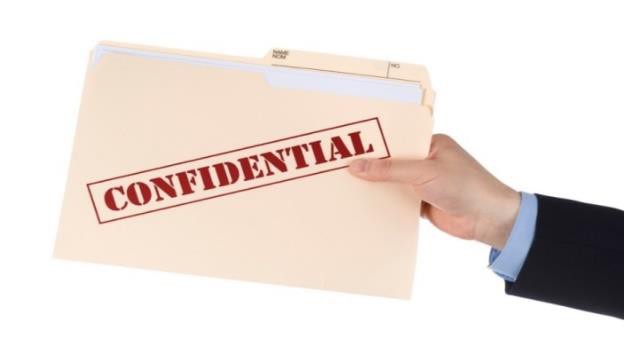 ▪	All users accessing microdata are legally required to protect data confidentiality▪	Legal and non-legal sanctions apply to any breaches and not complying with terms and conditions has consequencesUnderstanding legal issues and impacts▪ Looking at the following scenarios:▪ Is there a breach of confidentiality?▪ Is there a breach of procedure?▪ Are there any other issues (e.g. ethical)?Exercise - Scenario 1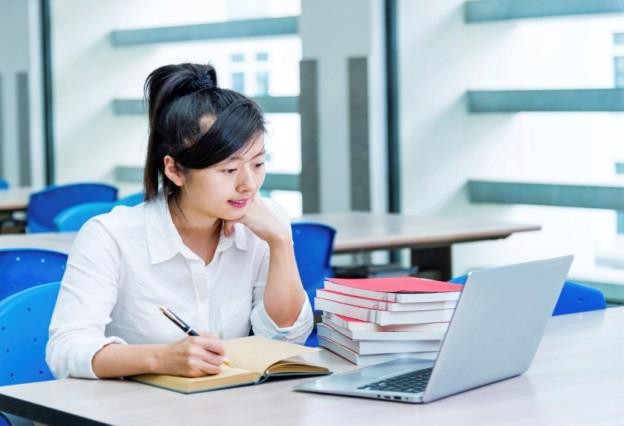 A researcher is accessing a Detailed Microdata file in the DataLabenvironment. They take some notes on paper from the screen aboutrecords with particular characteristics (e.g. crime records). They donot show the ABS the paper notes for vetting, and subsequentlymisplace the piece of paper.Group A: identify the legal, ethical or procedural issues here?Group B: Convince us this scenario is fine.Exercise - Scenario 2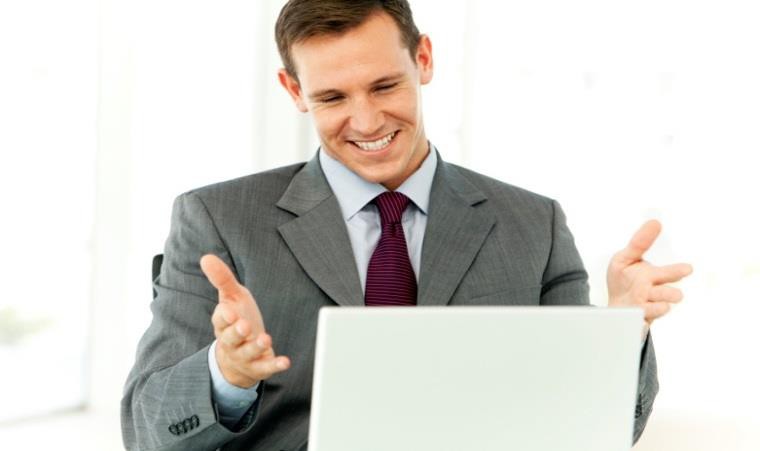 A government officer is conducting research in the DataLab. Their supervisor is also named on the project, although the supervisor is not actively involved in the research. They discover some really interesting results and are excited to share it with their supervisor. They send an email to their supervisor with a copy of the analysis.Group B: identify the legal, ethicalor procedural issues here?Group A: Convince us this scenariois fine.Exercise - Scenario 3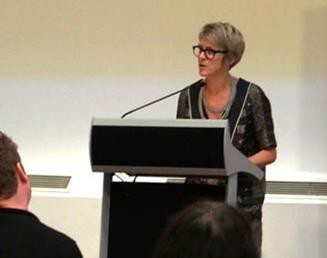 A researcher presents a seminar at a conference using analysis frombusiness unit record data. In addition to their vetted analysis, theydescribe data about a business with particular characteristics,located in a particular region. Someone in the audience believesthat the business being described is a manufacturing firm in SA.Group A: identify the legal, ethical or procedural issues here?Group B: Convince us this scenario is fine.Your role▪ Key things to remember:▪  Do not disclose any microdata▪  Do not attempt to circumvent the system▪  Do follow the rules and processes of the DataLab system▪ For your ongoing reference, there is a longer list of DO’s andDON’T’s online in the ABS DataLab User Guide and the pre-reading▪	And, if you are ever unsure, always reach out and ask us by emailing: mailto:data.services@abs.gov.auABS role▪ Check outputs and provide you with advice on how to make youroutputs non-disclosive▪	Respond to any questions related to the data, processes and systems▪ Respect your academic independence▪ For more information, refer to the ABS DataLab User GuideSecurity protocols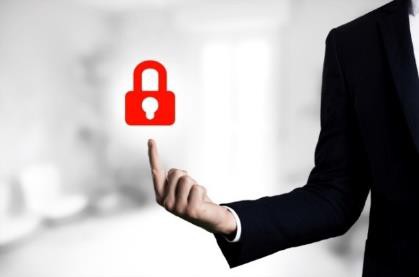 ▪  Do not capture on-screen information in any way during your DataLab session▪  When accessing DataLab you must:•     access the microdata in a work or private location•     protect the screen from oversight by other people, and•     use a secure internet connection▪  Do not share login details with anyone▪  This is critical for maintaining confidentiality and managing public perceptionregarding data care▪	For more detail, please read:  https://www.abs.gov.au/statistics/microdata- tablebuilder/responsible-use-abs-microdata/microdata-user-obligationsRecap of part 2✓ ABS staff, inposted officers and researchers are legally and ethically required to maintain data confidentiality✓ Breaches of confidentiality and not complying with an undertaking potentially have legal and/or non-legal consequences✓ Legislation protects confidentiality and privacy whilst enabling access to detailed information in special circumstances✓ You and the ABS play a role in maintaining data confidentialityBreak – 10 minsQ2. Which is the mostA.Mistakescommon reason behindB.ignorancebreaches of procedureC.Lazinesswhen sharing data?D.Malicious intentE.Dislike of proceduresGroup AA PhD student downloads DSS and DoH datasets from data.gov.au toundertake preliminary study into health outcomesGroup BA researcher has ethical approval to study outpatient outcomes from hospital data and demographics from DHS data. The data are emailed separately and stored on the researchers laptopGroup AA multi-institutional (university and government) team of researchers access business data in a controlled Federal government facility to investigate sole trader survivalGroup BGovernment staff in 4 agencies linked identified data from their agencies to create an enduring dataset that will be available for policy development